Dzień dobry przedszkolaki! 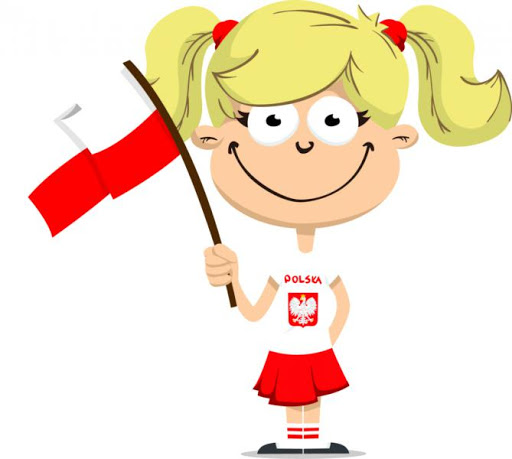 PROPOZYCJE ZADAŃ DO WYKONANIAWtorek 5 maja 2020 r.                                             Temat: STOLICA, WISŁA, SYRENKA.Na dobry początek dnia posłuchaj wiersza Ewy Stadtmüller „Kim jesteś?”, następnie rodzic ponownie recytuje wiersz opuszczając pewne słowa (czerwona czcionka), a Twoim zadaniem jest je dopowiedzieć.Czy wiesz, kim jesteś?− To oczywiste!Co ci jest bliskie?− Znaki ojczyste.Ojczyste barwy− biało – czerwone.Ojczyste godło− orzeł w koronie.Ojczyste w hymnie− mazurka dźwięki,no i stolica− miasto syrenki.I jeszcze Wisłaco sobie płynie:raz na wyżynie,raz na równinie,i mija miastaprześliczne takie…− Już wiesz, kim jesteś?− Jestem Polakiem.Spróbuj teraz odpowiedzieć na pytania dotyczące wiersza:− Co jest bliskie osobie z wiersza?− Jakie znaki ojczyste?− Co jest jeszcze bliskie?− Kim jest osoba z wiersza? A Ty, kim jesteś?Kolejne zadanie jest w kartach pracy cz. 4 str. 30−31:Określ, co zwiedzali w Warszawie Olek, Ada, mama i tata z rodzicami mamy. Narysuj po śladach rysunków bez odrywania kredki od kartki.Przejdźmy teraz do zabawy z mierzeniem pojemności płynów. Rodzic przygotowuje dwie różne butelki (lub np. słoiki) - jedną niską i szeroką, a drugą –wąską i wysoką i wlewa do nich tyle samo wody. Z kolei dziecko przelewa do kubka wodę z jednej butelki, a potem z drugiej butelki i liczy, ile kubków wody było w jednej, a ile w drugiej butelce, a następnie określa, gdzie wody było więcej (było tyle samo).Miarą pojemności płynów jest 1l – 0,5l to jest połowa 1l, a 1,5l – to litr i jeszcze połowa litra. Żeby Wam to troszkę ułatwić oglądnijcie proszę o tym film: https://www.youtube.com/watch?v=RiiwZSWOF1gNastępnie otwórz karty pracy cz. 4 str. 32−33:Rodzic wlewa tyle samo wody do przygotowanych różnych szklanek – miarką jest plastikowy kubek.• Dziecko ogląda szklanki i dochodzi do wniosku, że o ilości wody nie mówi jej poziom w szklankach, tylko miarka jaką ten płyn rozlewano. • Spróbuj wskazać butelkę, w której zmieści się najwięcej płynu i oraz w której zmieści się go najmniej. Przeczytaj z pomocą rodzica lub samodzielnie pojemności butelek. Narysuj szlaczki po śladzie, a potem samodzielnie. Następnie pokolorują butelki i narysuj je po śladzie a potem samodzielnie według wzoru.Zabawa ruchowa z butelkami plastikowymi:Spróbuj ustawiać plastikową butelkę według poleceń rodzica:− połóż butelkę przed sobą, za sobą,− połóż ją po twojej prawej stronie, po twojej lewej stronie,− turlaj butelkę po podłodze.Teraz czas na krótką przerwę, ulubiony napój i owoc.Według naszego planu, wtorek to dzień ćwiczeń gimnastycznych.Tym razem będą to ćwiczenia z piłką:https://www.youtube.com/watch?v=OFNJYSN0ZIU Czy piosenka Syrenka z dnia wczorajszego przypadła Ci do gustu? Posłuchaj zatem jeszcze raz! https://www.youtube.com/watch?v=c-id729zpjsZapraszam Cię do wykonania pracy plastycznej Nasze godło.Potrzebne będą: karta nr 22 oraz korona (naklejka) z wyprawki plastycznej, nożyczki, czerwona farba lub kredki, pędzel, kubek.Sposób wykonania: wycinamy z karty rysunek godła i malujemy go na czerwono, tak aby kształt orła został biały. Następnie naklejamy koronę. Na koniec poćwicz dodawanie i odkryj ukryty obrazek:https://zasobyip2.ore.edu.pl/uploads/publications/817fc8113663f440767a06fdfd59de29_/index.htmlGratuluję!Wykonaliście już wszystkie zadania na dziś.Dobra robota!Teraz czas na odpoczynek, pomoc rodzicom i zabawę.